16.1	النظر في المسائل المتصلة بأنظمة النفاذ اللاسلكي بما فيها الشبكات المحلية الراديوية (WAS/RLAN) في نطاقات التردد بين MHz 5 150 وMHz 5 925، واتخاذ التدابير التنظيمية المناسبة، بما في ذلك توزيعات طيف إضافية للخدمة المتنقلة وفقاً للقرار 239 (WRC-15)؛مقدمةالغرض من هذا البند من جدول الأعمال النظر في إمكانية تخفيف شروط النفاذ إلى الطيف من أجل أنظمة النفاذ اللاسلكي (WAS)/الشبكات المحلية الراديوية (RLAN) في نطاقات التردد بين MHz 5 150 وMHz 5 925. وقد أظهرت الدراسات التي أجراها قطاع الاتصالات الراديوية أن تغيير شروط النفاذ إلى الطيف في نطاقات التردد قيد النظر دون إدخال أساليب جديدة فعّالة للتخفيف من التداخل مسألة معقدة للغاية. ولذلك، ترى إدارات الكومنولث الإقليمي ضرورة اعتماد أسلوب "لا تغيير في أحكام لوائح الراديو" فيما يتعلق بجميع نطاقات التردد المعنية لحل هذه المسألة.المقترحبغية الوفاء بالبند 16.1 من جدول أعمال المؤتمر WRC-19، يُقترح استعمال النص التنظيمي الوارد في الملحق بهذه الوثيقة.المـادة 5توزيع نطاقات الترددالقسم IV  -  جدول توزيع نطاقات التردد
(انظر الرقم 1.2)NOC	RCC/12A16/1MHz 5 250-4 800الأسباب:	أظهرت الدراسات بشأن توافق أنظمة النفاذ اللاسلكي (WAS)/الشبكات المحلية الراديوية (RLAN)، مع أنظمة الاستدلال الراديوي والخدمة الثابتة الساتلية أن الاستعمال واسع النطاق للأنظمة WAS/RLAN في الخلاء، حتى مع القيود الحالية المفروضة على القدرة المشعة المكافئة المتناحية (e.i.r.p.)، سيؤدي إلى تداخل غير مقبول في أنظمة خدمة الاستدلال الراديوي والخدمة الثابتة الساتلية. ولذلك، يُقترح عدم إدخال تغييرات على أحكام لوائح الراديو في نطاق التردد MHz 5 250-5 120 والإبقاء على القرار 229 (Rev.WRC-12) دون تغيير.NOC	RCC/12A16/2MHz 5 570-5 250الأسباب:	بالنسبة إلى نطاق التردد MHz 5 350-5 250، يوجد حالياً أسلوب واحد فقط مقترح لمعالجة هذه المسألة هو: لا تغيير في أحكام لوائح الراديو. ويبدو من المناسب تأييد هذا الأسلوب ومعارضة أي اقتراحات أخرى قد يُعرب عنها أثناء المؤتمر WRC-19 فيما يتعلق بنطاق التردد هذا.NOC	RCC/12A16/3MHz 5 570-5 250الأسباب:	أظهرت الدراسات أن ضمان توافق الأنظمة WAS/RLAN مع أنظمة الاستدلال الراديوي العاملة في نطاق التردد MHz 5 470-5 350، دون إدخال أساليب جديدة فعّالة للتخفيف من التداخل، سيكون معقداً للغاية. ونظراً لعدم وضع أساليب جديدة فعّالة للتخفيف من التداخل أثناء إجراء هذه الدراسات، فإن تقرير الاجتماع التحضيري لا يضمن سوى أسلوب واحد لنطاق التردد هذا هو: لا تغيير في أحكام لوائح الراديو. ويبدو من المناسب تأييد هذا الأسلوب ومعارضة أي اقتراحات أخرى قد يُعرب عنها أثناء المؤتمر WRC-19 فيما يتعلق بنطاق التردد هذا.NOC	RCC/12A16/4MHz 6 700-5 570الأسباب:	أظهرت الدراسات أن أنظمة النفاذ اللاسلكي (WAS) /الشبكات المحلية الراديوية (RLAN)، حتى تلك الموجودة داخل المباني، ستؤدي إلى تداخل غير مقبول في مستقبِلات أنظمة خدمة الاستدلال الراديوي والخدمة الثابتة الساتلية. ولذلك، يُقترح الإبقاء على شروط التوزيع في نطاق التردد هذا دون تغيير.NOC	RCC/12A16/5MHz 6 700-5 570الأسباب:	بالنسبة إلى نطاق التردد MHz 5 925-5 850، يوجد حالياً أسلوب واحد فقط مقترح لمعالجة هذه المسألة هو: لا تغيير في أحكام لوائح الراديو. ويبدو من المناسب تأييد هذا الأسلوب ومعارضة أي اقتراحات أخرى قد يُعرب عنها أثناء المؤتمر WRC-19 فيما يتعلق بنطاق التردد هذا.SUP	RCC/12A16/6القـرار 239 (WRC-15)دراسات بشأن أنظمة النفاذ اللاسلكي بما فيها الشبكات المحلية الراديوية 
في نطاقات التردد بين MHz 5 150 وMHz 5 925الأسباب:	استكملت الدراسات التي أُجريت بموجب القرار 239 (WRC-15). وبالتالي، لا ضرورة للاحتفاظ بهذا القرار.___________المؤتمر العالمي للاتصالات الراديوية (WRC-19)شرم الشيخ، مصر، 28 أكتوبر - 22 نوفمبر 2019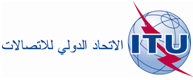 الجلسة العامةالإضافة 16
للوثيقة 12-A21 يونيو 2019الأصل: بالروسيةمقترحات مشتركة مقدمة من الكومنولث الإقليمي في مجال الاتصالاتمقترحات مشتركة مقدمة من الكومنولث الإقليمي في مجال الاتصالاتمقترحات بشأن أعمال المؤتمرمقترحات بشأن أعمال المؤتمربند جدول الأعمال 16.1بند جدول الأعمال 16.1التوزيع على الخدماتالتوزيع على الخدماتالتوزيع على الخدماتالإقليم 1الإقليم 2الإقليم 35 250-5 150	ثابتة ساتلية (أرض-فضاء)  447A.5			متنقلة باستثناء المتنقلة للطيران  446A.5  446B.5			ملاحة راديوية للطيران			446.5  446C.5  447.5  447B.5  447C.55 250-5 150	ثابتة ساتلية (أرض-فضاء)  447A.5			متنقلة باستثناء المتنقلة للطيران  446A.5  446B.5			ملاحة راديوية للطيران			446.5  446C.5  447.5  447B.5  447C.55 250-5 150	ثابتة ساتلية (أرض-فضاء)  447A.5			متنقلة باستثناء المتنقلة للطيران  446A.5  446B.5			ملاحة راديوية للطيران			446.5  446C.5  447.5  447B.5  447C.5التوزيع على الخدماتالتوزيع على الخدماتالتوزيع على الخدماتالإقليم 1الإقليم 2الإقليم 35 255-5 250	استكشاف الأرض الساتلية (نشيطة)			متنقلة باستثناء المتنقلة للطيران  446A.5  447F.5			تحديد راديوي للموقع			أبحاث فضائية 447D.5			447E.5  448A.5   448.55 255-5 250	استكشاف الأرض الساتلية (نشيطة)			متنقلة باستثناء المتنقلة للطيران  446A.5  447F.5			تحديد راديوي للموقع			أبحاث فضائية 447D.5			447E.5  448A.5   448.55 255-5 250	استكشاف الأرض الساتلية (نشيطة)			متنقلة باستثناء المتنقلة للطيران  446A.5  447F.5			تحديد راديوي للموقع			أبحاث فضائية 447D.5			447E.5  448A.5   448.55 350-5 255	استكشاف الأرض الساتلية (نشيطة)			متنقلة باستثناء المتنقلة للطيران  446A.5  447F.5			تحديد راديوي للموقع			أبحاث فضائية (نشيطة)			447E.5  448A.5   448.55 350-5 255	استكشاف الأرض الساتلية (نشيطة)			متنقلة باستثناء المتنقلة للطيران  446A.5  447F.5			تحديد راديوي للموقع			أبحاث فضائية (نشيطة)			447E.5  448A.5   448.55 350-5 255	استكشاف الأرض الساتلية (نشيطة)			متنقلة باستثناء المتنقلة للطيران  446A.5  447F.5			تحديد راديوي للموقع			أبحاث فضائية (نشيطة)			447E.5  448A.5   448.5التوزيع على الخدماتالتوزيع على الخدماتالتوزيع على الخدماتالإقليم 1الإقليم 2الإقليم 35 460-5 350	استكشاف الأرض الساتلية (نشيطة)  448B.5			تحديد راديوي للموقع  448D.5			ملاحة راديوية للطيران  449.5			أبحاث فضائية (نشيطة)  448C.55 460-5 350	استكشاف الأرض الساتلية (نشيطة)  448B.5			تحديد راديوي للموقع  448D.5			ملاحة راديوية للطيران  449.5			أبحاث فضائية (نشيطة)  448C.55 460-5 350	استكشاف الأرض الساتلية (نشيطة)  448B.5			تحديد راديوي للموقع  448D.5			ملاحة راديوية للطيران  449.5			أبحاث فضائية (نشيطة)  448C.55 470-5 460	استكشاف الأرض الساتلية (نشيطة)			تحديد راديوي للموقع  448D.5			ملاحة راديوية  449.5			أبحاث فضائية (نشيطة)			448B.55 470-5 460	استكشاف الأرض الساتلية (نشيطة)			تحديد راديوي للموقع  448D.5			ملاحة راديوية  449.5			أبحاث فضائية (نشيطة)			448B.55 470-5 460	استكشاف الأرض الساتلية (نشيطة)			تحديد راديوي للموقع  448D.5			ملاحة راديوية  449.5			أبحاث فضائية (نشيطة)			448B.5التوزيع على الخدماتالتوزيع على الخدماتالتوزيع على الخدماتالإقليم 1الإقليم 2الإقليم 35 830-5 725ثابتة ساتلية 
(أرض-فضاء)تحديد راديوي للموقعهواة5 830-5 725		تحديد راديوي للموقع		هواة5 830-5 725		تحديد راديوي للموقع		هواة455.5   453.5   451.5   150.5		455.5   453.5   150.5		455.5   453.5   150.55 850-5 830ثابتة ساتلية
(أرض-فضاء)تحديد راديوي للموقعهواةهواة ساتلية (فضاء-أرض)5 850-5 830		تحديد راديوي للموقع		هواة		هواة ساتلية (فضاء-أرض)5 850-5 830		تحديد راديوي للموقع		هواة		هواة ساتلية (فضاء-أرض)455.5   453.5   451.5   150.5		455.5   453.5   150.5		455.5   453.5   150.5التوزيع على الخدماتالتوزيع على الخدماتالتوزيع على الخدماتالإقليم 1الإقليم 2الإقليم 35 925-5 850ثابتةثابتة ساتلية
(أرض-فضاء)متنقلة5 925-5 850ثابتةثابتة ساتلية
(أرض-فضاء)متنقلةهواةتحديد راديوي للموقع5 925-5 850ثابتةثابتة ساتلية
(أرض-فضاء)متنقلةتحديد راديوي للموقع150.5150.5150.5